Music Video ideasStarts off with boy being really close to someone (maybe the first minute is just shots of them 2 doing stuff)Boy puts on mask, this symbolises him masking up his emotions, and putting on a brave face and the other person isn’t in anymore shots (symbolising  they might have fell out or the other person might of died, or he might have been a imaginary friend, we never find out what happens).Speed of video changes gets slower/sadder.People asking him to go outside but him just lying there on his bed and saying noHe gets better and starts going outside again.At the end of the video he takes off his mask and smiles, symbolising he’s gotten over it or the tough times are done.Maybe them playing a sport like football or something and being really happy about it when they’re together, then when the other person goes, he’s playing it by himself he’s not enthusiastic at all.Doing things that would be good to do with 2 people, like playing a xbox game or something then playing it by yourself and not having as good as a timeAll his family and friends trying to help him but him not having any of it, until near the end where he starts going out again.His mum hanging around his doors and wiggling the car keys to try and get him out.Have his mum wiggle the keys and take them out before the other person leaves as well, but show him saying no when the other person isn’t there.Blue sky time lapse when times are happy, grey skies when the video is sad.Shot List 1. Michael and Seanan playing football and being really happy2. Michael playing football by himself and not being happy(mask)3. Michael and Seanan playing xbox and laughing etc4. Michael playing xbox by himself and not being happy(mask)5. Michael lying on his bed(mask)6. Michael lying on his bed shaking his head(mask)7. Mum hanging her head around the corner and shaking her keys x28. Michael and seanan getting up9. Michael and seanan sitting out in the shed chilling out 10. Michael sitting in the shed by himself(mask)11. Michael walking down the street (mask)12. Michael and seanan walking down the street laughing13. Michael and seanan eating some food.14. Michael looking at food and shaking his head.(mask)15. Michael and seanan watching the projector.16. Michael watching the projector and just turning round to his side.(mask17. Michaels friend knocking on the door then when the door opens him asking Michael if hes coming out and Michael shaking his head (x2 then have one where Michael actually goes out)18. Michael and his new friends walking down the street.19. Michael looking out the window(mask)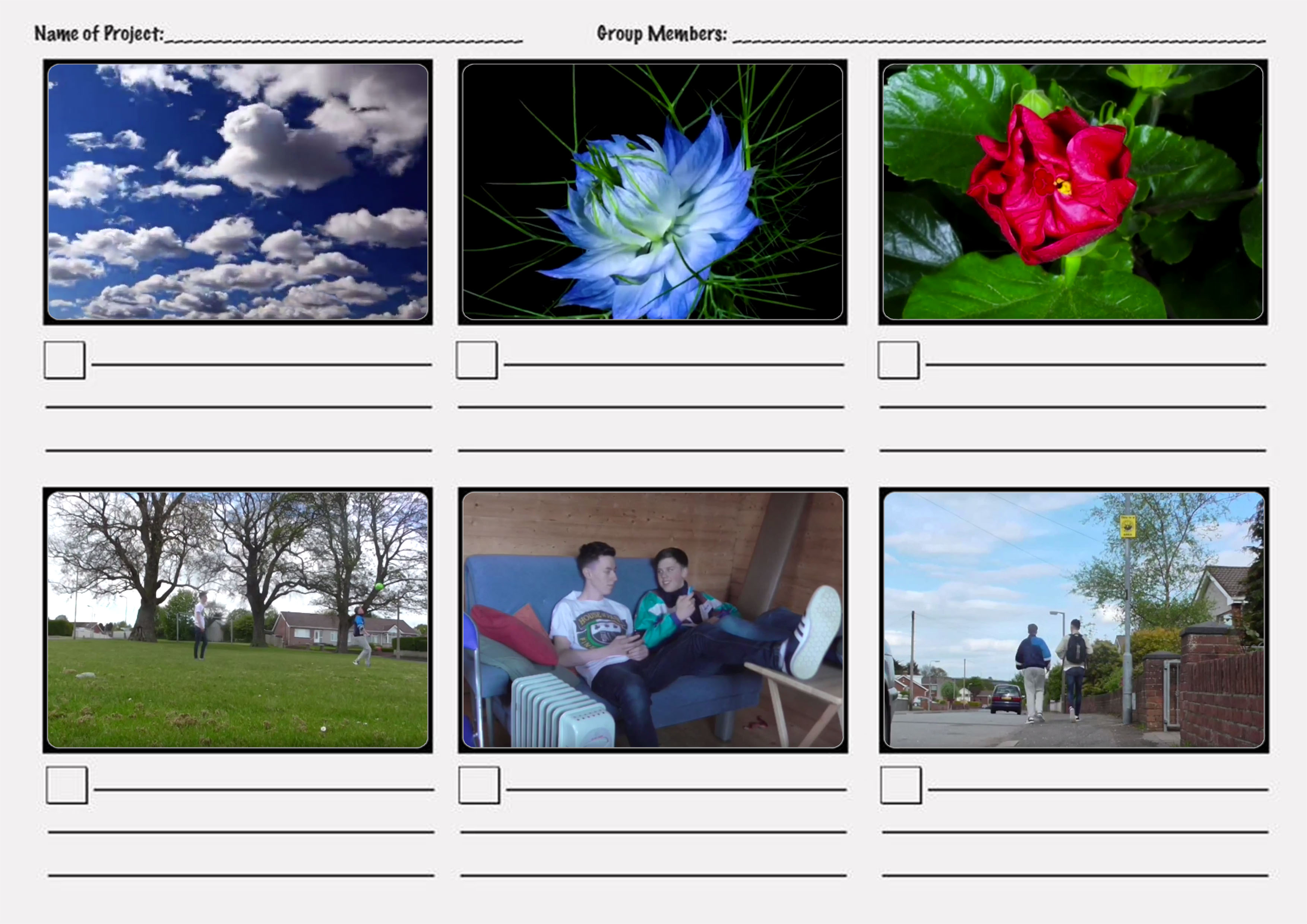 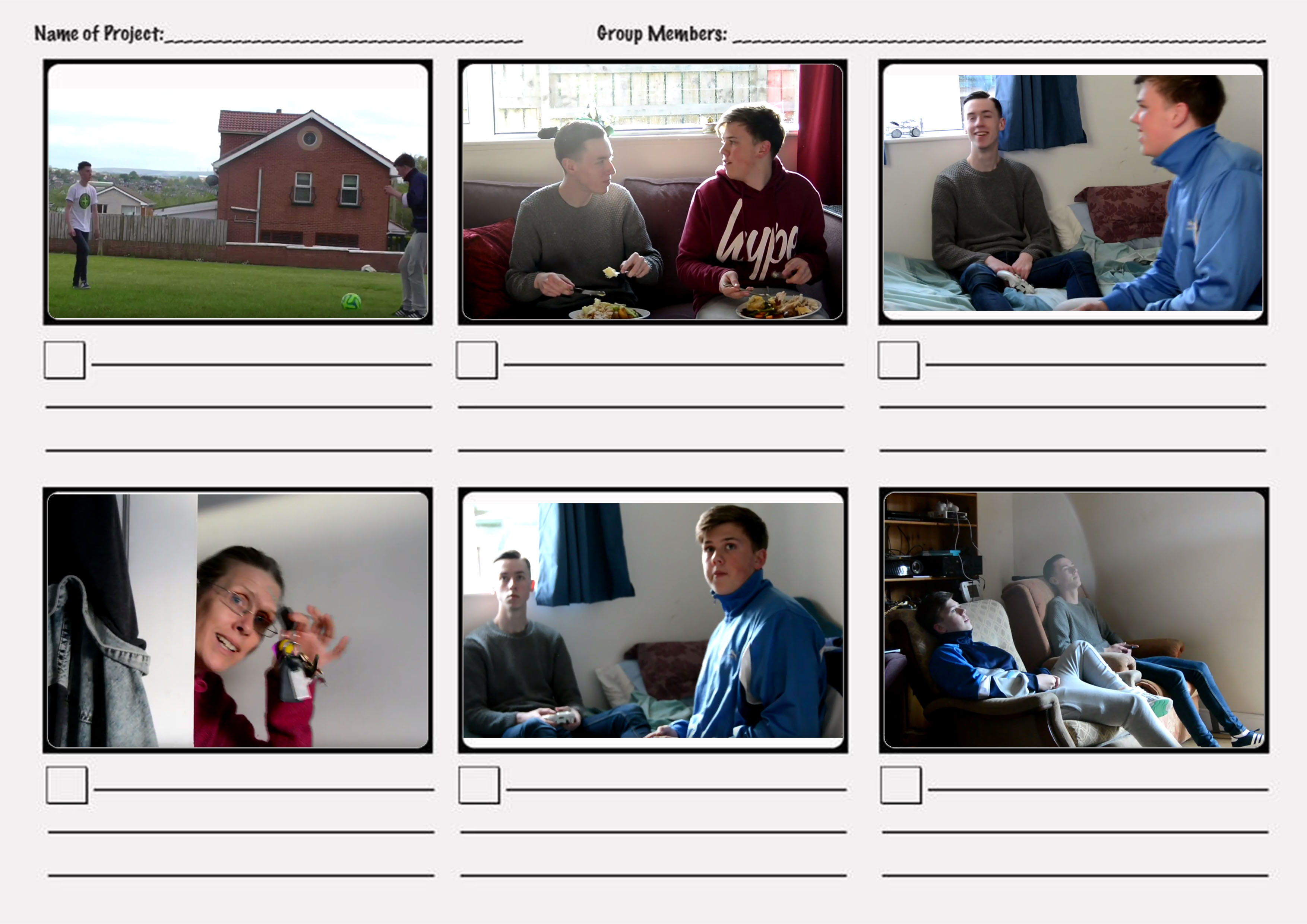 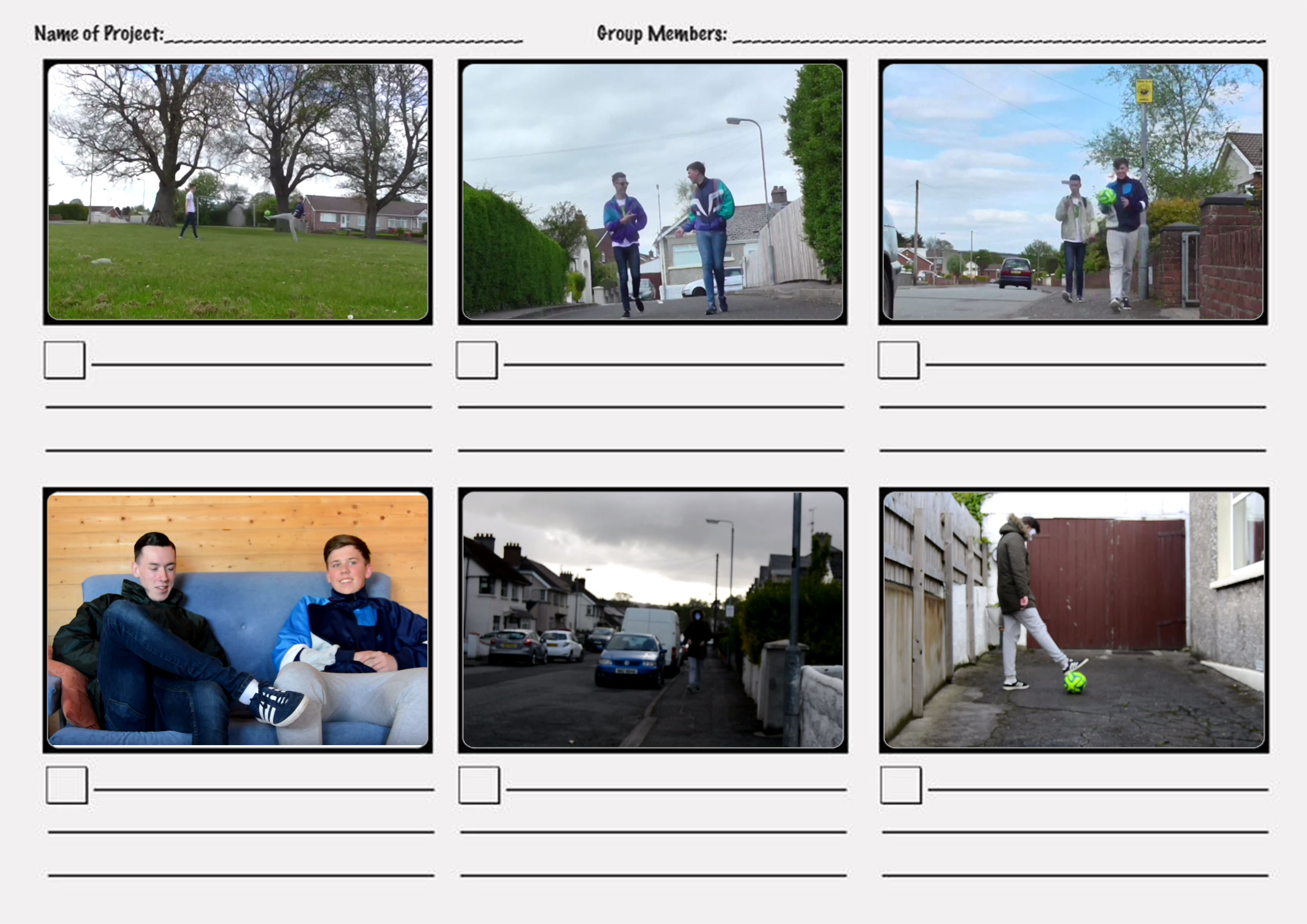 